Thanks for playing ball with Titan!Roster and Waiver Forms must be submitted to the onsite director upon arrival and birth certificates must be available on site in each head coach’s folder.Fowler Park – 4110 Carolene Way, Cumming, GA
Director on site – Allen Dyer (770)-895-5094 (Start – 1:45)Director on site – Matt Horne (706)-255-7536 (1:45 – Finish)11U & 12U - Entry Fee: $295Team Gate Fee: $120Sanction Fee: $35 if unpaid in 2019Please check out the how much does my team owe document.Format: 2 Seeding Games & Single Elimination Bracket PlayPlease refer to pages 14-15 of our rule book for seeding procedures.
The on deck circle is on your dugout side. If you are uncomfortable with your player being that close to the batter, you may have them warm up further down the dugout, but they must remain on your dugout side.
Headfirst slides are allowed, faking a bunt and pulling back to swing is not allowed.
Runners must make an attempt to avoid contact, but do not have to slide.
Warm Up Pitches – 5 pitches between innings or 1 minute, whichever comes first.
Coaches – one defensive coach is allowed to sit on a bucket or stand directly outside of the dugout for the purpose of calling pitches. Two offensive coaches are allowed, one at third base, one at first base.
Offensive: One offensive timeout is allowed per inning.
Defensive: Three defensive timeouts are allowed during a seven inning game. On the fourth and each additional defensive timeout, the pitcher must be removed from the pitching position for the duration of the game. In the event of extra innings, one defensive timeout per inning is allowed.
An ejection will result in removal from the current game, and an additional one game suspension. Flagrant violations are subject to further suspension at the discretion of the onsite director.11U - 75 minute finish the inning seeding games90 minute finish the inning bracket games*Please be prepared to play at least 15 minutes prior to your scheduled start times*Please join us at the blue tent with the Titan Banner near the concessions stand from 8:15AM to 8:30AM for a message from the Word of God12U - 75 minute finish the inning seeding games90 minute finish the inning bracket games*Please be prepared to play at least 15 minutes prior to your scheduled start times*Please join us at the blue tent with the Titan Banner near the concessions stand from 8:15AM to 8:30AM for a message from the Word of GodTimeFieldAge/GroupTeamScoreTeam9:00111U TitanArcher Tigers – Wilson14-3Amigos Warriors9:00211U SpartanGrayson Rams3-15Archer Elite Baseball10:30111U TitanArcher Tigers – Wilson11-3Loganville Hustle10:30211U SpartanGrayson Rams0-8GTA Generals12:00111U TitanAmigos Warriors4-11Loganville Hustle12:00211U SpartanArcher Elite Baseball0-11GTA Generals11U Bracket11U Bracket11U Bracket GTA 13 GTA 13S1 Hustle 0 Hustle 0Field 1(3 GTA Generals 8 GTA Generals 8T23:30Field 1(11:45 Grayson Rams 1 Grayson Rams 1S3 Grayson Rams 16 Grayson Rams 16Field 1(5 GTA Generals GTA Generals5:15CHAMPIONSCHAMPIONS Archer Elite 18 Archer Elite 18S2Field 2(2 Archer Elite 19 Archer Elite 191:45T3Field 2(4 Amigos 3 Amigos 33:30 Archer Elite 4 Archer Elite 4T1 Archer Wilson 5 Archer Wilson 5TimeFieldAge GroupTeamScoreTeam9:00312UBarrett Longhorns2-10Gwinnett Bandits10:30312UWalton Clippers3-4Gwinnett Bandits10:30412UThe Ballers1-9Dirty South Outlaws12:00312UThe Ballers9-6Barrett Longhorns12:00412UWalton Clippers 8-7Dirty South Outlaws12U Bracket12U Bracket12U Bracket Gwinnett Bandits 14 Gwinnett Bandits 14 Gwinnett Bandits 141 The Ballers 10 The Ballers 10 The Ballers 10Field 4 - 3:30Field 4 - 3:30(3 Gwinnett Bandits 4 Gwinnett Bandits 4 Gwinnett Bandits 44Field 4 - 1:45Field 4 - 1:45(1 Barrett Longhorns 2 Barrett Longhorns 2 Barrett Longhorns 25Field 4 - 5:15Field 4 - 5:15(4 Gwinnett Bandits Gwinnett Bandits Barrett Longhorns 15 Barrett Longhorns 15 Barrett Longhorns 15CHAMPIONSCHAMPIONS Walton Clippers 6 Walton Clippers 6 Walton Clippers 62Field 3 - 1:45Field 3 - 1:45(2 Walton Clippers 2 Walton Clippers 2 Walton Clippers 23 Dirty South Outlaws 3 Dirty South Outlaws 3 Dirty South Outlaws 3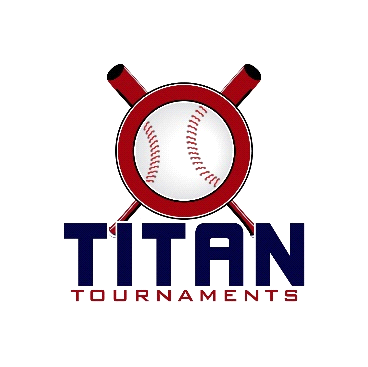 